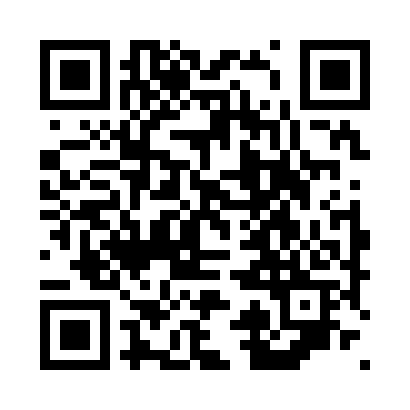 Prayer times for Bojtina, SloveniaWed 1 May 2024 - Fri 31 May 2024High Latitude Method: Angle Based RulePrayer Calculation Method: Muslim World LeagueAsar Calculation Method: HanafiPrayer times provided by https://www.salahtimes.comDateDayFajrSunriseDhuhrAsrMaghribIsha1Wed3:405:4312:555:578:0810:022Thu3:385:4212:555:588:0910:053Fri3:365:4012:555:588:1010:074Sat3:335:3912:555:598:1210:095Sun3:315:3712:556:008:1310:116Mon3:285:3612:556:018:1410:137Tue3:265:3412:556:028:1510:158Wed3:245:3312:546:028:1710:179Thu3:215:3212:546:038:1810:1910Fri3:195:3012:546:048:1910:2111Sat3:175:2912:546:058:2010:2412Sun3:145:2812:546:058:2210:2613Mon3:125:2612:546:068:2310:2814Tue3:105:2512:546:078:2410:3015Wed3:075:2412:546:078:2510:3216Thu3:055:2312:546:088:2710:3417Fri3:035:2212:546:098:2810:3618Sat3:015:2112:546:108:2910:3919Sun2:585:1912:556:108:3010:4120Mon2:565:1812:556:118:3110:4321Tue2:545:1712:556:128:3210:4522Wed2:525:1612:556:128:3310:4723Thu2:505:1612:556:138:3510:4924Fri2:485:1512:556:148:3610:5125Sat2:465:1412:556:148:3710:5326Sun2:445:1312:556:158:3810:5527Mon2:425:1212:556:158:3910:5728Tue2:405:1112:556:168:4010:5929Wed2:385:1112:556:178:4111:0130Thu2:385:1012:566:178:4211:0331Fri2:375:0912:566:188:4311:04